中央テージステージエントリーシート団体名         　　　　　　　　　　　　　　　　     出演人数     人 ※確認のためご連絡を差し上げることがあるので、責任者の方は連絡を取れる方にしてください ●①中央ステージ以外のステージにも応募していますか？  （はい・いいえ） ②はいと答えた方はどちらのステージが第一希望ですか？  （中央・西側） ●観客の自由撮影を許可しますか？　（はい・いいえ）≪発表内容≫ ●控え室について（〇をつけてください） 学園祭当日控え室を使用されますか          （はい・いいえ） ●団体の紹介（活動内容・実績・魅力など）※選考会の際、審査の一部として使用します。●発表曲についてご記入ください(音楽団体のみ)※アカペラサークル等含む ※出演時間の都合上、発表曲数を減らして頂く場合がございます。あらかじめご了承ください。 ●使用備品及び機材をご記入ください(必須) 【使用備品】 ※電力を使用する場合は「電力使用願」、車輌入構が必要な場合は「車輌入構申請書」の提出が別途必要になります。 ●詳しい発表内容をご記入ください(選考会の際、審査の一部として使用します。)入場時や曲中での音源使用(BGM や効果音)の有無と曲数(どちらかにチェック) □ 有   （      ）曲 □ 無 2)パフォーマンス内容(具体的な発表の流れや見どころなど)タイトル 【          　　　　　　　　　　　　　　　　　　    】３) 発表時間について (中央ステージ：最大 20 分転換時間含む) 4)当日の発表時間について   不都合な時間帯がある場合はご記入ください。その際、理由も必ず明記して　ください。 ※理由が明確に記入されていない場合は考慮できません。また、当日の発表時間に　　つきましては指定することはできません。あらかじめご了承ください。 出演する時間に関しては、ステージの構成上の都合により、ご希望に添えない場合がございます。あらかじめご了承ください。 5)ステージ配置  ・当日のステージでの配置をご記入ください。  ・ステージ幅は多少変更する場合がございます。ステージ幅は横９ｍ・奥行き 5.4ｍです。  ・ステージ下（横９ｍ・奥行き 5ｍ）をご使用の場合はその配置もご記入ください。 　　　　　　　　　　　　　　　　　　　　前ステージ上5.4ｍ9ｍ後ろ前ステージ下5ｍ9m後ろ●個人情報について  別紙「募集冊子」より、P.16参照団体名    【　　　　　　　　　　　　　　　　　】出演者リストヒアリング希望日程表 団体名・ステージでの発表に向けた打ち合わせとして担当者とのヒアリングを実施します。    どうしても都合の悪い時間帯に×を書いてください。また、1 回目と 2 回目は同じ人が来られる日程にして下さい。 回目 回目 ※ヒアリング時間は１時間です。誓約書 2022年 　 月　  日立命館大学学友会学園祭実行委員会 学園祭実行委員長 石川寛太殿 私たちは2022年度立命館大学学園祭のステージ企画に参加するにあたり、下記の事項を厳守して誠実に参加することを誓います。下記の事項に反した場合はいかなる処罰を受けても異議はありません。 企画中及びリハーサルにおいて、差別的、宗教的、反社会的、政治的な内容を含んだ行為を行わないこと。 発表中に不可抗力以外の理由で発生した事故に関しての責任は発表者が負うこと。 ステージ企画募集冊子に記載してある注意事項及び禁止事項は遵守すること。 発表に使用したものの破損・紛失に関して特別事業部は一切責任を負わない。弁償が必要になった場合には各団体が責任を負うこと。 学園祭実行委員及び特別事業部員、大学関係者からの中止の判断が言い渡された場合には、直ちにその指示に従うこと。 その他、学園祭実行委員会・大学関係者の指示に従うこと。以上 団体名　　　　　　　　　　　             企画責任者         　  　　　　　　　　　学生証番号　　　　　　　　　　　　　　　 現住所　　　　　　　　　　　　　　　     連絡先(携帯)　　　　　　　                電力使用願・使用希望電気器具  使用する電気器具の電力を調べて、記入してください。  【ワット(W)＝アンペア(A)×ボルト(V)】  学内備品で電力が分からない場合は特別事業部に連絡して下さい。 代表者名：               団体名：　　　　　　　　　！連絡先：　　　　　　　　　車輌入構申請書必ず全項目に記入をお願いします。不備があると車輌入構許可証が発行できません。  ＊車輌入構は原則１団体につき１台までです。入構の際には警備員の指示に従ってください。       西側ステージエントリーシート団体名              　　　　　　　　　　　　　　　　　 出演人数 　人 ※確認のためご連絡を差し上げることがあるので、責任者の方は連絡を取れる方にしてください ●①西側ステージ以外のステージにも応募していますか  （はい・いいえ） ②はいと答えた方はどちらのステージが第一希望ですか （中央・西側） ●観客の自由撮影を許可しますか？　（はい・いいえ）≪発表内容≫ ●控え室について（〇をつけてください） 学園祭当日控え室を使用されますか          （はい・いいえ） ●団体の紹介（活動内容・実績・魅力など） ※選考会の際、審査の一部として使用します ●発表曲についてご記入ください(音楽団体のみ)※アカペラサークル等含む ※出演時間の都合上、発表曲数を減らして頂く場合がございます。あらかじめご了承ください。 ●使用備品及び機材をご記入ください(必須) 【使用備品】 ※電力を使用する場合は「電力使用願」、車輌入構が必要な場合は「車輌入構申請書」の提出が別途必要になります。 ●詳しい発表内容をご記入ください ※選考会の際、審査の一部として使用します。入場時や曲中での音源使用(BGM や効果音)の有無と曲数(どちらかにチェック) □ 有   （      ）曲 □ 無 2)パフォーマンス内容(具体的な発表の流れや見どころなど)タイトル【                        　　　　　　　　　　　　　　  】 3) 発表時間について (西側ステージ最大：20 分) 4)当日の発表時間について   不都合な時間帯がある場合はご記入ください。その際、理由も必ず明記して　ください。 ※理由が明確に記入されていない場合は考慮できません。また、当日の発表時間につき　ましては指定することはできません。あらかじめご了承ください。 出演する時間に関しては、ステージの構成上の都合により、ご希望に添えない場合が   ございます。あらかじめご了承ください。 5)ステージ配置  ・当日のステージでの配置をご記入ください。 ・ステージ幅は多少変更する場合がございます。ステージ幅は横幅8m、奥行き6mです。 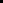 ステージ上6ｍ8m後ろ●個人情報について 団体名    【　　　　　　　　　　　　　　　　　】出演者リストヒアリング希望日程表 団体名	・ステージでの発表に向けた打ち合わせとして担当者とのヒアリングを実施します。 どうしても都合の悪い時間帯に×を書いてください。また、1 回目と 2 回目は同じ人が来られる日程にして下さい。 回目 ※ヒアリング時間は１時間です。誓約書 2022年  月  日立命館大学学友会学園祭実行委員会 学園祭実行委員長 石川寛太 殿 私たちは2022年度立命館大学学園祭のステージ企画に参加するにあたり、下記の事項を厳守して誠実に参加することを誓います。下記の事項に反した場合はいかなる処罰を受けても異議はありません。 1． 企画中及びリハーサルにおいて、差別的、宗教的、反社会的、政治的な内容を含んだ行為を行わないこと。 発表中に不可抗力以外の理由で発生した事故に関しての責任は発表者が負うこと。 ステージ企画募集冊子に記載してある注意事項及び禁止事項は遵守すること。 4．発表に使用したものの破損・紛失に関して特別事業部は一切責任を負わない。弁償が必要になった場合には各団体が責任を負うこと。 5．学園祭実行委員及び特別事業部員、大学関係者からの中止の判断が言い渡された場合には、直ちにその指示に従うこと。 6．その他、学園祭実行委員会・大学関係者の指示に従うこと。 以上団体名　　　　　　　　　　　             企画責任者         　  　　　　　　　　㊞学生証番号　　　　　　　　　　　　　　　    現住所　　　　　　　　　　　　　　　　　　連絡先(携帯)　　　　　　　                 電力使用願・使用希望電気器具  使用する電気器具の電力を調べて、記入してください。  【ワット(W)＝アンペア(A)×ボルト(V)】 学内備品で電力が分からない場合は特別事業部に連絡して下さい。 代表者名：           　   　 団体名：　　　　　　　　　　　　　　　　　　連絡先：                　　　　　　　　　                  車輌入構申請書必ず全項目に記入をお願いします。不備があると車輌入構許可証が発行できません。  ＊車輌入構は原則１団体につき１台までです。入構の際には警備員の指示に従ってください。       新型コロナウイルスに関する誓約書2022年　　月　　日立命館大学学園祭実行委員会 実行委員長 　石川寛太殿 私たちは2022年度立命館大学特別支援事業のステージ企画に参加するにあたり、下記の事項を厳守して誠実に参加することを誓います。下記の事項に反した場合はいかなる処罰を受けても異議はありません。 1 同居する者に発熱(37度5分以上)しているものがいない。2 喉の痛み、咳、味覚嗅覚の異常などの風邪の症状がない。3 2週間以内に政府から入国制限、入国後の観察期間を必要とされている国・地域への渡航をしていない、また当該国・地域の在住者との濃厚接触がない。4 新型コロナウイルス陽性とされた者との濃厚接触がない。5 新型コロナウイルスと確定診断を受けていない、または受けたものの治癒した。以上 団体名　　　　　　　　　　　       氏名         　  　　　　　　　　　学生証番号　　　　　　　　　　　　　　　 現住所　　　　　　　　　　　　　　　     連絡先(携帯)　　　　　　　    　　　提出物一覧【受付時】・学園祭衣笠ステージ申請フォーム(学友会HPより)□エントリーシート □新型コロナウイルス感染症対策について(別紙)□新型コロナウイルスに関する誓約書□誓約書 □ヒアリング日程希望表□電力使用願 □車輌入構申請書 □出演者リスト □映像データ　以上の提出物を、本企画公式LINEにて提出お願いいたします。【リハーサル日】・紙媒体にして提出□新型コロナウイルスに関する誓約書・本企画公式LINE□出席者全員分の体温記録表【本番日】紙媒体にして提出□新型コロナウイルスに関する誓約書・本企画公式LINE□体温記録表本冊子をよく読み、提出不足の無いよう、よろしくお願いいたします。●問い合わせ先●中央事務局特別事業部衣笠支局 T E L：075－465－7891 LINE： 中央ステージ・西側ステージ合同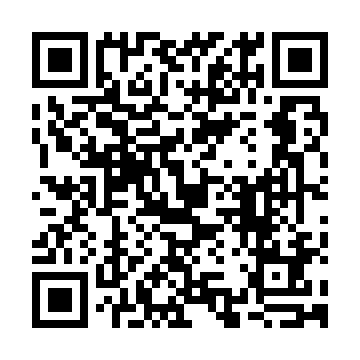 対応時間：夏季休暇中‐13：00～17：00　　　　  開講期中‐16：00～20：00（土日祝日は対応しておりません）発行元：中央事務局特別事業部団体代表者 企画責任者 フリガナ 名前 学生証番号 学部・回生 携帯電話番号 携帯メールアドレス 学内メールアドレス ＠ed.ritsumei.ac.jp ＠ed.ritsumei.ac.jp 曲名 曲の説明 どちらかにチェック 時間 □ コピー□ オリジナル 分 □ コピー□ オリジナル 分 □ コピー□ オリジナル 分 発表希望時間 (準備・撤収を除く) 分 準備撤収時間 (予想転換時間) 分 氏名 回生 学部 学生証番号 9/19（月） 9/20（火） 9/21（水） 9/22（木） 9/23（金） 9/24（土） 9/25（日） 9：00～10：00～11：00～12：00～13：00～9/26（月） 9/27（火） 9/28（水） 9/29（木） 9/30（金） 10/1（土） 10/2（日） 9：00～10：45～14：40～16：20～18：00～団体名電気器具名 1 つあたりの W 数 個数 合計 W 数 使用用途 総 W 数 W 団体名 企画責任者 氏名                     学生証番号 企画責任者 連絡先 連絡先 団体責任者 氏名                    学生証番号 団体責任者 連絡先 連絡先 運転手 氏名 学生証番号 運転手 連絡先 連絡先 入構希望日時 （   日）    時    分  ～    時     分 （   日）    時    分  ～    時     分 入構希望日時 （   日）    時    分  ～    時     分 （   日）    時    分  ～    時     分 入構希望日時 （   日）    時    分  ～    時     分 （   日）    時    分  ～    時     分 入構希望日時 （   日）    時    分  ～    時     分 （   日）    時    分  ～    時     分 入構理由 車のナンバー 例：京都  ２２２  う   ３３－３３ 例：京都  ２２２  う   ３３－３３ 車のナンバー 車種名・車名 □自家用車    □レンタカー    □トラック（  ｔ） □自家用車    □レンタカー    □トラック（  ｔ） 車種名・車名 （例：ハイエース） （例：ハイエース） 業者名(依頼する場合) 団体代表者 企画責任者 フリガナ 名前 学生証番号 学部・回生 携帯電話番号 携帯メールアドレス 学内メールアドレス @ed.ritsumei.ac.jp @ed.ritsumei.ac.jp 曲名 曲の説明 どちらかにチェック 時間 □ コピー□ オリジナル 分 □ コピー□ オリジナル 分 □ コピー□ オリジナル 分 発表希望時間 分 準備撤収時間 分 (準備・撤収を除く) (予想転換時間) 氏名 回生 学部 学生証番号 ９月 20日（月） ９月 21 日（火） 9 月 22 日（水） 9 月 23 日（木） 9 月 24 日（金） 9：00～10：00～11：00～12：00～13：00～9月27日（月） 9 月28 日（火） 9 月２9日（水） 9 月 30 日（木） 10 月1 日（金） 9：00～10：45～14：40～16：20～18：00～団体名 電気器具名 1 つあたりの W 数 個数 合計 W 数 使用用途 総 W 数 W 団体名 企画責任者 氏名                   学生証番号 企画責任者 連絡先 連絡先 団体責任者 氏名                   学生証番号 団体責任者 連絡先 連絡先 運転手 氏名 学生証番号 運転手 連絡先 連絡先 入構希望日時 （   日）    時    分  ～    時     分 （   日）    時    分  ～    時     分 入構希望日時 （   日）    時    分  ～    時     分 （   日）    時    分  ～    時     分 入構希望日時 （   日）    時    分  ～    時     分 （   日）    時    分  ～    時     分 入構希望日時 （   日）    時    分  ～    時     分 （   日）    時    分  ～    時     分 入構理由 車のナンバー 例：京都  ２２２  う   ３３－３３ 例：京都  ２２２  う   ３３－３３ 車のナンバー 車種名・車名 □自家用車    □レンタカー    □トラック（  ｔ） □自家用車    □レンタカー    □トラック（  ｔ） 車種名・車名 （例：ハイエース） （例：ハイエース） 業者名(依頼する場合) 